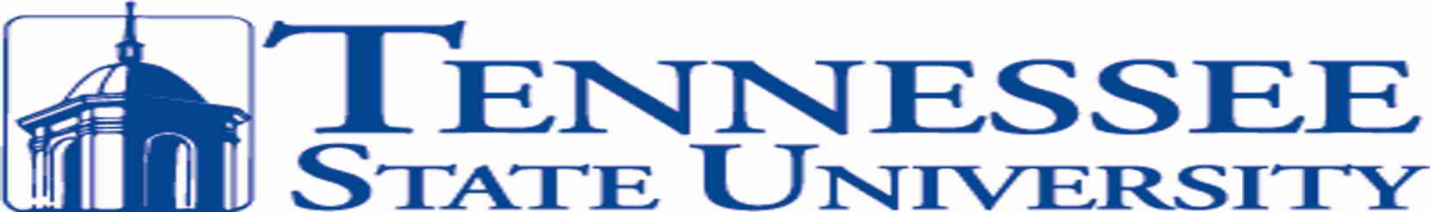 POLICE DEPARTMENTCRIME LOGFEBRUARY 2014Date and TimeComplaint #TSU - MPDLocationOffense ClassificationDate/TimeOccurredItems(s) Stolen Found/LostStatus2/3/14 140014-TSU-05383106 John A MerrittSimple Assault2/3/14 1330N/AOpen2/4/14 121514-TSU-05533400 Alameda StTheft from Bldg1/31/14 1330 to 2/2/14 1830NIKE Jordan Sneakers Blk/GryOpen2/6/14 231114 TSU 05773401 Alameda StRobbery2/5/14 2257Cash,phone, NIKE Jordan Sneakers, bank cardOpen2/7/14 110014-TSU-592330 10 th Ave NIntimidation2/7/14 1900-1930Instructor threatenedOpen2/2/14 220014-TSU-6152700 W. Heiman StVandalism2/8/14 1700     Front passenger window smashedOpen2/9/14 180014-TSU-06423402 Alameda StVandalism2/9/14 1635Building defaced by fire extinguisherOpen2/9/14 235014-TSU-06472700 W. Heiman StSimple Assault (DV)2/9/14 2340Open2/10/14 161614-TSU-06823401 Alameda StTheft from Motor Vehicle2/10-2/11 2200-0920I-Phone 5, tennis shoesOpen2/11/14 081114-TSU-06793401 Alameda St.Robbery2/11/14 0200Currency and coinsOpen2/11/14 115014-TSU-06833612 Alameda St.Vandalism2/11/14 1100Poured ketchup on autoOpen2/15/14 170014 TSU 07443400 Alameda StBurglary2/15/14 1300Belt, safeOpen2/18/14 154914-TSU-07792700 W. Heiman StTheft from BuildingFraud1/14/14 1710 hrsTSU ID/Credit CardOpen2/18/14 202014 TSU 07853400 Alameda St.Burglary2/18/14 0210Laptop computer, Tablet ComputerOpen2/19/14 162914 TSU 0793Ford Complex Parking LotVandalism2/18/14-2/10/14Released air from tiresOpen2/20/14 174514 TSU 07863400 Alameda StDisorderly ConductResisting Arrest2/20/14 1745N/AArrested2/20/14 183814 TSU 07883400 Alameda StSimple Assault2/20/14 1730N/AOpen2/23/14 235614 TSU 08443504 J A Merritt BlvdVandalism2/23/14 2345Broken WindowOpen2/24/14 154514 TSU 08553408 Alameda StreetIntimidation2/24/14 1500Student threatenedOpen2/24/14 220014 TSU 08643400 Alameda StreetTheft from Building2/24/14 2200Saxophone & caseOpen